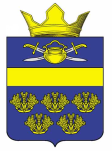 Российская ФедерацияВолгоградская областьКотельниковский муниципальный районСовет народных депутатов Верхнекурмоярского сельского поселенияРЕШЕНИЕ         от «22»  ноября 2021 г.                                                                 № 29/67«О принятии от органов местного самоуправления Котельниковского муниципального района Волгоградской области осуществления части их полномочий по решению вопросов местного значения»В соответствии с Федеральным законом от 06.10.2003 г. № 131-ФЗ «Об общих принципах организации местного самоуправления в Российской Федерации», Уставом Верхнекурмоярского сельского поселения Котельниковского муниципального района Волгоградской области, решением Совета народных депутатов Верхнекурмоярского сельского поселения Котельниковского муниципального района Волгоградской области от « 01 » сентября 2015 г. № 18/31 «О Порядке заключения органами местного самоуправления Верхнекурмоярского сельского поселения Котельниковского муниципального района Волгоградской области соглашений с органами местного самоуправления Котельниковского муниципального района Волгоградской области о передаче осуществления части полномочий по решению вопросов местного значения» Совет народных депутатов Верхнекурмоярского сельского поселения Котельниковского муниципального района Волгоградской области решил:1. Принять от органов местного самоуправления Котельниковского муниципального района Волгоградской области осуществление следующих полномочий на территории Верхнекурмоярского сельского поселения Котельниковского муниципального района Волгоградской области по решению вопросов местного значения:2. Рекомендовать главе Верхнекурмоярского сельского поселения Котельниковского муниципального района Волгоградской области   подписать с администрацией Котельниковского муниципального района Волгоградской области соглашение о передаче части полномочий сроком до 31.12.2022 г.3. Настоящее решение вступает в силу с 01.01.2022 г. и действует до 31.12.2022 г. (включительно). Глава Верхнекурмоярскогосельского поселения                                                                          А.С.Мельников№ п/пВопрос местного значения муниципального районаПолномочия органов местного самоуправления муниципального района, подлежащие принятию к осуществлению на территории сельского поселения1.пункт 4 части 1 статьи14 Федерального закона от 06.10.2003 г. № 131-ФЗ «Об общих принципах организации местного самоуправления в Российской Федерации»пункты 1-6, 9, 9. 1., 10 части 1 статьи 6 Федерального закона от 07.12.2011 г. № 416-ФЗ «О водоснабжении и водоотведении»2.пункт 22 части 1 статьи 14 Федерального закона от 06.10.2003 г. № 131-ФЗ «Об общих принципах организации местного самоуправления в Российской Федерации» пункт 2 статьи 4, пункт 3 статьи 7, абзац 6 пункта 1, абзац 1 пункта 3 статьи 9, абзац 7 пункта 3 статьи 12, абзац 2 пункта 2 статьи 15, пункт 5 статьи 16, пункты 1 и 4 статьи 17, пункт 4 статьи 18, пункт 2 статьи 19, абзац 2 пункта 2 статьи 20, пункты 2 и 3 статьи 22, пункт 2 статьи 24 Федерального закона от 12.01.1996 г. № 8-ФЗ «О погребении и похоронном деле»;статья 2 (в части принятия решений по осуществлению других мероприятий по увековечению памяти погибших при защите Отечества), статья 4 (в части содержания мест захоронения, оборудование и оформление могил и кладбищ   погибших при защите Отечества, принятия решений о перезахоронении останков погибших), статьи 5-7, 9, 10 (в части содержания мест захоронения), 11 Закона Российской Федерации от 14.01.1993 г. № 4292-1 «Об увековечении памяти погибших при защите Отечества»